West Virginia UniversityAutism Support Program ApplicationAdmission to the Autism Support Program does not guarantee admission to West Virginia University, as applications to the university and to the program are separate processes. We are currently accepting applications for the Spring 2024 Semester and Fall 2024 Semester. In addition to a completed application, we will also need copies of the following items:Documentation of Diagnosis of Autism Spectrum DisorderMost Recent IEP or Psychological Evaluation Once completed, please submit your application to: Electronically:  				In-person:smsnyder@mail.wvu.edu			WVU Office of Accessibility ServiceAttn. Autism Support ProgramB20 Stewart HallPO Box 6423Morgantown, WV 26508We look forward to receiving your application!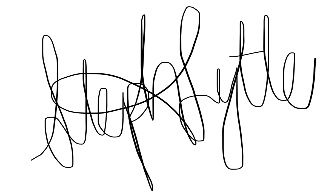 Stephanie Lytle Program Director | Gender Pronouns: She/her/hersWest Virginia University Autism Support ProgramB20 Stewart Hall | PO Box 6423 | Morgantown, WV | 26508-6423Phone: 304.293.6700 | Email: smsnyder@mail.wvu.eduWest Virginia UniversityAutism Support Program ApplicationApplicant Name: ________________________________WVU Student I.D.______________________		Collegiate Level:______________Mailing Address: ____________________________________________________________Phone:____________________			E-Mail:___________________________Date of Birth:_______________	Age:_____	Citizenship:________________________Prefered Pronouns:___________			Major/Area of Study:__________________Parent/Guardian Information: Name(s): ________________________________Mailing Address: ____________________________________________________________City:						State:			Zip Code:			Phone:____________________			E-Mail:___________________________Do you currently receive any support services? (For example: accommodations, counseling, occupational therapy etc.) ☐ Yes (If “Yes,” please explain briefly what services you receive) ☐ No ______________________________________________________________________________________________________________________________________________________________________________________________________________________________________List any clubs, organizations or jobs you are currently involved in:______________________________________________________________________________________________________________________________________________________________________________________________________________________________________List any goals you have or skills you want to work on in the following areas: Academic Skills:______________________________________________________________________________________________________________________________________________________________________________________________________________________________________Independent Living Skills:______________________________________________________________________________________________________________________________________________________________________________________________________________________________________Social Skills:______________________________________________________________________________________________________________________________________________________________________________________________________________________________________